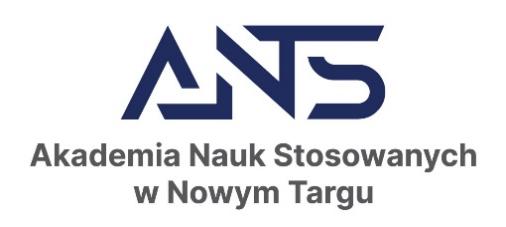 Akademia Nauk Stosowanych Instytut Nauk SpołecznychKierunek: bezpieczeństwo narodowe - profil praktycznyPROGRAM PRAKTYK ZAWODOWYCHWykaz poszczególnych praktyk.Praktyki będą odbywać się zgodnie z poniższymi schematami: 1. W semestrze II: w wymiarze 90 godzin, 4 ECTS (wdrożeniowa, semestralna).2. W semestrze III: w wymiarze 90 godzin, 4 ECTS (kierunkowa, wakacyjna).3. W semestrze IV: w wymiarze 90 godzin, 4 ECTS (kierunkowa, wakacyjna).4. W semestrze V: w wymiarze 90 godzin, 4 ECTS (specjalizacyjna, wakacyjna).5. W semestrze VI: w wymiarze 600 godzin, 24 ECTS (specjalizacyjna, semestralna).Cele praktyk.Praktyki stanowią integralną część programu studiów i mają na celu poszerzenie wiedzy, umiejętności i kompetencji społecznych zdobytych w trakcie realizacji zajęć dydaktycznych - w rzeczywistych warunkach pracy zawodowej. Celem praktyk jest pogłębianie wiadomości teoretycznych i umiejętności uzyskanych na wykładach i ćwiczeniach, m.in. w zakresie: a) Znajomości problematyki bezpieczeństwa państwa; b) Znajomości problematyki bezpieczeństwa i porządku publicznego, ochrony osób i mienia;c) Zarządzania i organizacji w przedmiocie bezpieczeństwa w wymiarze regionalnym, jak i ogólno-    polskim;d) Zarządzania i kierowania (dowodzenia) elementami systemu bezpieczeństwa instytucjonalnego i     społecznego;e) Rozwiązywania problemów zagrożeń dla bezpieczeństwa, wywołanych czynnikami: naturalny-       mi, społecznymi i technicznymi;f) Sprawnego działania na rzecz bezpiecznego, zdrowego środowiska pracy;g) Profilaktyki dotyczącej zagrożeń dla życia i zdrowia pracowników oraz poprawy warunków pra-     cy;h) Rozpoznawania zagrożeń;i) Zarządzania w sytuacjach kryzysowych;j) Pełnienia funkcji dublerów (w tym kierowniczych i dowódczych) w strukturach bezpieczeństwa     narodowego;k) Ochrony zdrowia i poprawnego udzielania pomocy przedmedycznej;l) Tworzenia nawyku ciągłego podnoszenia swoich kwalifikacji i elastycznego dopasowania ich do     ewoluującej rzeczywistości;m) Budowania więzi z przyszłym środowiskiem pracy i kształtowania umiejętności identyfi-      kowania się z zawodem;n) Analizy środowiska bezpieczeństwa w wymiarze międzynarodowym;o) Zdolności gromadzenia, przetwarzania oraz udostępniania informacji z wykorzystaniem nowo-      czesnych technologii.Treści merytoryczne przedmiotu.Do zadań studenta w ramach praktyki zawodowej należy: Poszerzanie wiedzy uzyskanej na studiach;Konfrontacja posiadanej wiedzy i umiejętności z praktyką;c)   Zaawansowane kształtowanie umiejętności organizacyjnych, pracy w zespole, nawiązywania        kontaktów, prowadzenia negocjacji;Przygotowanie się do samodzielności i odpowiedzialności za powierzone zadania.Warunki przystąpienia do praktyk.a) Warunkiem przystąpienia do praktyki wdrożeniowej jest pozytywne zaliczenie przedmiotów w      semestrze I, a co za tym idzie posiadanie wystarczającej wiedzy teoretycznej - opanowanie      efektów uczenia się: K_W07 oraz K_U07;b) Warunkiem przystąpienia do praktyki kierunkowej jest opanowanie w stopniu wystarczającym      umiejętności praktycznych, związanych z efektami uczenia się: K_W07, K_U07;c)  Warunkiem przystąpienia do praktyki specjalizacyjnej jest opanowanie w stopniu      wystarczającym umiejętności związanych z efektami uczenia się: K_W07, K_U07, K_U08,      K_U03. Przystąpienie do praktyk w kolejnych semestrach uzależnione jest od pozytywnego   zrealizowania zakładanych celów praktyk, potwierdzonych: odpowiednimi wpisami w  dzienniku praktyk, ankiecie ewaluacyjnej studenta wypełnianej przez opiekuna praktyk w  instytucji/zakładzie, oraz finalnie ocenami wystawionymi przez opiekuna praktyk w uczelni. Po  każdym semestrze wraz z dziennikiem praktyk student wypełnia ankietę ewaluacyjną praktyki.Student ma obowiązek ubezpieczenia się od następstw nieszczęśliwych wypadków; a także zawarcia innego rodzaju umowy ubezpieczeniowej, wymaganego przez instytucję/zakład w którym odbywa praktykę (związanego z charakterem wykonywanych czynności) - na okres odbywania praktyki.Organizacja praktyk. Praktyki odbywają się w trakcie roku akademickiego, pod warunkiem że nie będą kolidowały z zajęciami dydaktycznymi, a więc przede wszystkim w trakcie przerwy wakacyjnej oraz przerwy międzysemestralnej. Student realizuje praktykę u pracodawcy z listy placówek oferowanych przez uczelnię, współpracujących z uczelnią na podstawie pisemnego porozumienia;Student może odbywać praktykę w jednostce wybranej samodzielnie za zgodą opiekuna praktyk z uczelni, w kraju lub za granicą, której profil działalności jest zgodny z programem praktyki właściwym dla kierunku i poziomu studiów;Praktyka może być realizowana również w ramach programu ERASMUS+ lub innych programów dofinansowanych z funduszy zewnętrznych;Merytoryczny nadzór nad odbywanymi przez studentów praktykami sprawuje opiekun  praktyki z uczelni;Osobami odpowiedzialnymi za realizację praktyki u pracodawcy są opiekunowie praktyk z jednostki organizacyjnej przyjmującej;Uczelnia nie zwraca studentowi kosztów z tytułu odbywania praktyki;Studentowi odbywającemu praktyki nie przysługują roszczenia finansowe w stosunku do uczelni;Praca studenta odbywającego praktyki u pracodawcy ma charakter nieodpłatny, z zastrzeżeniem pkt. i-k;W przypadku gdy pracodawca zdecyduje o możliwości otrzymania przez studenta wynagrodzenia z tytułu pracy wykonywanej w trakcie odbywania praktyki, stosowna umowa zawierana jest pomiędzy pracodawcą a studentem, bez udziału i pośrednictwa uczelni;Praktyki realizowane w ramach programu ERASMUS+ są finansowane na podstawie odrębnych przepisów;Studenci odbywający praktyki związane z projektami dofinansowanymi ze źródeł zewnętrznych mogą otrzymać za nie wynagrodzenie lub zwrot kosztów związanych z tą praktyką, zgodnie z warunkami określonymi w regulaminach oraz umowach o dofinansowanie tych projektów.Zaliczenie praktyk. Podstawą zaliczenia praktyk są: Dziennik praktyki zawierający szczegółowy przebieg realizacji praktyki, potwierdzony przez opiekuna z ramienia zakładu pracy;Dwie oceny studenta, wystawione przez opiekuna z ramienia zakładu pracy;Ostateczne zaliczenie praktyki (wpis do e-prowadzący), dokonywane przez opiekuna praktyk w uczelni;Studenci którzy odbywają praktyki w ramach programu Erasmus+, wszelką dokumentację odbierają w biurze Erasmus+ i są zobligowani, jak pozostali studenci, wypełnić w j. angielskim dziennik praktyk oraz ankietę ewaluacyjną praktyki;Podczas realizacji praktyki student podlega przepisom obowiązującym w danym zakładzie pracy.KARTA OBSERWACJI (WRAZ Z OCENĄ) STUDENTA PODCZAS PRAKTYKI – oceny dokonuje opiekun z jednostki organizującej przyjmującejImię i nazwisko studenta..................................................... Nr albumu............................................................................ Semestr................................................................................. Skala punktów możliwych do uzyskania: pkt. - nie potrafi pkt - z pomocą pkt. - samodzielnie       Skala ocen według zdobytej punktacji: poniżej 23 pkt. - ocena niedostateczna23-28 pkt. - ocena dostateczna 29-34 pkt. - ocena dostateczna plus 35-40 pkt. - ocena dobra 41-42 pkt. - ocena dobra plus 43-44 pkt. - ocena bardzo dobra OBSZARY OCENY:Pieczęć i podpis Opiekuna z ramienia jednostki organizującej przyjmującej…………………………………………………….ANKIETA OCENY STUDENTA REALIZUJĄCEGO PRAKTYKĘ ZAWODOWĄ– oceny dokonuje opiekun z jednostki organizującej przyjmującejDANE OGÓLNEANKIETA OCENY PRAKTYKANTA *niepotrzebne skreślićDodatkowe uwagi dotyczące przebiegu i charakteru praktyki …………………………………………………………………………………………………………Pieczęć i podpis Opiekuna z ramienia jednostki organizującej przyjmującej…………………………………………………….SZCZEGÓŁOWA  METODA  OCENY  PUNKTOWEJ  PRAKTYKniezadowalająca       	-  0 pkt.poprawna		-  1 pktzadowalająca		-  2 pkt.dobra                        	-  3 pkt.ponad dobra		-  4 pkt. bardzo dobra		-  5 pkt.SKALA  OCENponiżej 26 pkt.	- ocena niedostateczna26-32 pkt.		- ocena dostateczna33-39 pkt.                   - ocena dostateczna plus40-46 pkt.		- ocena dobra47-48 pkt.                   - ocena dobra plus49-50 pkt.		- ocena bardzo dobra7. Student zobowiązany jest do: a) Zaznajomienia się z regulaminem studenckich praktyk zawodowych i programem praktyk dla       kierunku i właściwego poziomu studiów;b) Ubezpieczenia się od następstw nieszczęśliwych wypadków (NNW);c) Posiadania aktualnych badań lekarskich, w przypadku realizacji praktyk w trakcie których jest      narażony na działanie czynników szkodliwych, uciążliwych lub niebezpiecznych dla zdrowia;d) Rzetelnego realizowania programu praktyki, przestrzegania ustalonego u pracodawcy porządku i     dyscypliny pracy oraz obowiązujących przepisów BHP, ppoż. i regulaminu pracy;e) Aktywnego uczestniczenia w praktyce oraz wykonywania zadań wyznaczonych przez opiekuna     praktyk z jednostki organizacyjnej przyjmującej, w ramach programu praktyki;f) Powiadamiania opiekuna praktyk z jednostki organizacyjnej przyjmującej i opiekuna praktyk z     uczelni o każdej zmianie terminu praktyki lub problemach zaistniałych w miejscu jej odbywania;g) Przestrzegania zasad zachowania tajemnicy służbowej oraz ochrony poufności danych w       zakresie określonym przez pracodawcę;h) Bieżącego i prawidłowego prowadzenia dokumentacji związanej z praktyką, potwierdzanej     podpisem opiekuna praktyk z jednostki organizacyjnej przyjmującej i pieczątką pracodawcy;i) Godnego reprezentowania uczelni podczas odbywania praktyki;j) Terminowego zaliczenia odbytej praktyki u opiekuna praktyk z uczelni.Szczegółowy program praktyk w załącznikach od 1 do 3 Załącznik 1Praktyka w II semestrze - Praktyka wdrożeniowa (90 godzin) semestralna Efekty uczenia się: 1. Konfrontacja posiadanej wiedzy i umiejętności z praktyką.Załącznik 2Praktyka w III semestrze – Praktyka kierunkowa (90 godzin) Praktyka w IV semestrze – Praktyka kierunkowa (90 godzin) Efekty uczenia się: 1. Poszerzenie wiedzy uzyskanej na studiach. 2. Konfrontacja posiadanej wiedzy i umiejętności z praktyką. 3. Zaawansowane kształtowanie: umiejętności organizacyjnych, pracy w zespole, nawiązywania      kontaktów, prowadzenia negocjacji.Załącznik 3Praktyka w V semestrze – Praktyka specjalizacyjna (90 godzin)Praktyka w VI semestrze – Praktyka specjalizacyjna (600 godzin)Efekty uczenia się:1. Poszerzenie wiedzy uzyskanej na studiach.2. Konfrontacja posiadanej wiedzy i umiejętności z praktyką.3. Zaawansowane kształtowanie: umiejętności organizacyjnych, pracy w zespole, nawiązywania     kontaktów, prowadzenia negocjacji.4. Przygotowanie do samodzielności i odpowiedzialności za powierzone zadania.ISZYBKOŚĆ I TRAFNOŚĆ DECYZJI ORAZ ŚWIADOMOŚĆ ICH KONSEKWENCJI Student:   podejmował działania adekwatne do sytuacji, przewidywał możliwe skutki podjętych lub nie      podjętych działań,      wykonał działanie w optymalnym czasie. 0 1 2 0 1 2 0 1 2 II DBAŁOŚĆ O BEZPIECZEŃSTWO I HIGIENĘ PRACY    Student: wykonywał działania zgodnie z zasadami BHP, stosował w działaniu znane mu zasady BHP, udzielał wsparcia innym zgodnie z zasadami BHP. 0 1 2 0 1 2 0 1 2 III POPRAWNOŚĆ OKREŚLENIA CELU DZIAŁANIA Student:     określił cele własnego działania adekwatne do      sytuacji,      uzasadnił celowość własnych działań, określił wskaźniki osiągnięcia celu, ocenił stopień osiągnięcia celu. 0 1 2 0 1 2 0 1 2 0 1 2    IVKOMUNIKACJA I KULTURA ZACHOWANIA         STUDENTA:Student:           dostosował sposoby komunikowania się i                 zachowania do sytuacji,            nawiązał współpracę w zespole,            przestrzegał zasad właściwego zachowania się i                 kultury. KOMUNIKACJA I KULTURA ZACHOWANIA         STUDENTA:Student:           dostosował sposoby komunikowania się i                 zachowania do sytuacji,            nawiązał współpracę w zespole,            przestrzegał zasad właściwego zachowania się i                 kultury. 0 1 2 0 1 2 0 1 2V DOKŁADNOŚĆ WYKONANIA ZADANIA W PORÓWNANIU ZE WZOREM Student:          wykonał czynności zawodowe wg przyjętych             procedur,          zachował logiczną kolejność wykonywanych               czynności,          wykonał zadanie dokładnie,          współpracował z innymi w czasie wykonywania             zadania. DOKŁADNOŚĆ WYKONANIA ZADANIA W PORÓWNANIU ZE WZOREM Student:          wykonał czynności zawodowe wg przyjętych             procedur,          zachował logiczną kolejność wykonywanych               czynności,          wykonał zadanie dokładnie,          współpracował z innymi w czasie wykonywania             zadania. 0 1 2 0 1 2 0 1 2 0 1 2 VI POPRAWNOŚĆ DOKUMENTOWANIA WŁASNYCH DZIAŁAŃ Student:          udokumentował własne działania,          skorzystał z dokumentacji prowadzonej przez innych,          stosował w dokumentacji prawidłową terminologię. POPRAWNOŚĆ DOKUMENTOWANIA WŁASNYCH DZIAŁAŃ Student:          udokumentował własne działania,          skorzystał z dokumentacji prowadzonej przez innych,          stosował w dokumentacji prawidłową terminologię.     0 1 2 0 1 2 0 1 2 VII REFLEKSJA DOTYCZĄCA WŁASNEGO DZIAŁANIA Student:         oceniał krytycznie podejmowane przez siebie     działania,        sformułował wnioski do dalszych własnych działań. REFLEKSJA DOTYCZĄCA WŁASNEGO DZIAŁANIA Student:         oceniał krytycznie podejmowane przez siebie     działania,        sformułował wnioski do dalszych własnych działań. 0 1 2 0 1 2 OGÓŁEM UZYSKANYCH PUNKTÓW OGÓŁEM UZYSKANYCH PUNKTÓW OGÓŁEM UZYSKANYCH PUNKTÓW Nazwa przedmiotu/zakresu praktykiNazwa jednostki w której realizowana jest praktykaNazwa jednostki kierującej na praktykę/InstytutInstytut Nauk SpołecznychKierunek studiówBezpieczeństwo narodoweStopień studiówStudia pierwszego stopnia/studia drugiego stopnia/jednolite studia magisterskie*Rok studiów/semestr/rok akademickiPYTANIA DO ANKIETYPUNKTY 0-51.Czy podczas realizacji praktyki student nabył nowe umiejętności zawodowe związane z kierunkiem studiów?2.Czy student potrafił zastosować wiedzę teoretyczną uzyskaną podczas zajęć dydaktycznych?3.Czy student był sumienny i obowiązkowy realizując zadania wyznaczone przez opiekuna praktyk?4.Czy student realizujący praktyki wykazał się aktywnością i zaangażowaniem?5.Czy podczas praktyk zawodowych zdobył umiejętności, które będzie mógł wykorzystać w przyszłej pracy zawodowej?6.Czy jego kultura osobista nie budzi zastrzeżeń?7.Czy na praktykach zawodowych student zwracał uwagę na przestrzeganie zasad etyki i tajemnicy zawodowej?8.Czy student posiadał umiejętności pracy w zespole?9.Czy umiejętności zawodowe zdobyte podczas realizacji praktyki zawodowej pomogą studentowi w znalezieniu pracy?10.Czy opiekun praktyki z ramienia uczelni wykonywał prawidłowo swoje obowiązki związane z organizacją praktyki?Oznaczenia symboliczne kierunkowych efektów uczenia się oraz ich opis.Oznaczenia symboliczne kierunkowych efektów uczenia się oraz ich opis.Odniesienie do charakterystyk drugiego stopnia efektów uczenia się Polskiej Ramy Kwalifikacji. K_W01Wyznacza miejsce bezpieczeństwa narodowego wśród innych nauk społecznych.P6S_WK_01       P6S_WGK_U01Potrafi dokonać identyfikacji zjawisk i procesów społecznych, analizuje ich powiązania z różnymi obszarami bezpieczeństwa narodowego.P6S_UW_01K_K05Efektywnie organizuje własną pracę, adaptuje się do nowych warunków i sytuacji.P6S_KO_01Oznaczenia symboliczne kierunkowych efektów uczenia się oraz ich opis.Oznaczenia symboliczne kierunkowych efektów uczenia się oraz ich opis.Odniesienie do charakterystyk drugiego stopnia efektów uczenia się Polskiej Ramy Kwalifikacji.K_W01Zna w stopniu zaawansowanym genezę i specyfikę bezpieczeństwa narodowego wynikającą z jej interdyscyplinarnego charakteru. P6S_WK_01      P6S_WGK_W02Zna w stopniu zaawansowanym typy zjawisk i procesów ze sfery bezpieczeństwa w wymiarze lokalnym i globalnym determinujących zagrożenia.P6S_WK_01      P6S_WGK_W05Zna w stopniu zaawansowanym kategorie pojęciowe i procesy opisujące państwo, społeczeństwo, gospodarkę, dokonuje ich interpretacji, szczególnie w obszarze bezpieczeństwa narodowego.P6S_WK_01      P6S_WGK_U04Potrafi rozwiązywać złożone i nietypowe problemy, analizować powiązania zjawisk i procesów ze sfery bezpieczeństwa z różnymi obszarami działalności systemu bezpieczeństwa narodowego.P6S_UW_01K_U11Potrafi rozwiązywać złożone i nietypowe problemy, sformułować problem zarządczy w zakresie bezpieczeństwa narodowego.P6S_UO_02K_U16Potrafi rozwiązywać złożone i nietypowe problemy, debatować, wyrażać własne opinie z zakresie problematyki bezpieczeństwa narodowego.P6S_UK_02K_K02Przekonuje, negocjuje, przekazuje własne poglądy oraz rozwiązuje konflikty w sytuacji kryzysowej.P6S_KO_02K_K03Organizuje i kieruje pracą zespołów, rozumie swoją rolę w zespole, potrafi przyjmować różne role.P6S_KO_03Oznaczenia symboliczne kierunkowych efektów uczenia się oraz ich opis.Oznaczenia symboliczne kierunkowych efektów uczenia się oraz ich opis.Odniesienie do charakterystyk drugiego stopnia efektów uczenia się Polskiej Ramy Kwalifikacji.K_W10Posiada wiedzę na temat relacji między podmiotami systemu bezpieczeństwa narodowego a instytucjami gospodarczymi i społecznymi, które tworzą ich otoczenie w skali krajowej i międzynarodowej.P6S_WGK_W15Zna obszary funkcjonalne i zadania systemu bezpieczeństwa narodowego w zakresie zapewniania różnych rodzajów bezpieczeństwa, na szczeblu – gminy, powiatu, województwa, kraju.P6S_WGK_W19Wie, jak wyjaśnić istotę i dokonać charakterystyki zachowań przedsiębiorczych człowieka i zespołów ludzkich w sferze bezpieczeństwa oraz zasad wspierania procesów innowacyjnych.P6S_WK_03      P6S_WGK_U03Potrafi analizować i wyjaśnić przyczyny i następstwa zachowania człowieka i grup społecznych w sytuacji zagrożenia.P6S_UW_01K_U12Potrafi dokonać analizy własnych działań, wyjaśnić przyczyny występujących niepowodzeń i wskazać ewentualne obszary wymagające modyfikacji w przyszłym działaniu.P6S_UW_02K_U13Potrafi dokonać diagnozy społecznej sytuacji bezpieczeństwa i zorganizować pracę w zespole, pełniąc w nim różne role.P6S_UW_02       P6S_UO_01K_K03Organizuje i kieruje pracą zespołów, rozumie swoją rolę w zespole, potrafi przyjmować różne role.P6S_KO_03K_K07Poszukuje nowych źródeł informacji, rozumie potrzebę uzupełniania i doskonalenia nabytej wiedzy i umiejętności.P6S_KK_02       P6S_KRK_K08Praktycznie wykorzystuje zachowania przedsiębiorcze swoje i członków organizacji w zakresie działań związanych z problematyką bezpieczeństwa narodowego.P6S_KO_03       P6S_KR